             CHIPLISTE KART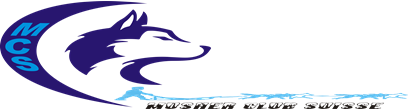 “ARDON INTERNATIONAL RACE”30-31 octobre 2021NOM :	_________________________________	PRENOM : ________________________________RUE ET No : _____________________________	NP/LOCALITE : _____________________________DATE DE NAISSANCE : _____________________	TEL MOBILE : ______________________________E-MAIL : ____________________________________________________________________________ASSURANCE RC ET NO : ________________________________________________________________CATEGORIE (mettre en gras ou souligner) :	C:  3-4 chiens		B:  5-6 chiens                A : 7-8 chiensTous les chiens présents sur le site de la course doivent être inscrits. Choix des chiens pour la course lors de la remise des dossards.La responsabilité incombe au participant.NOM DU CHIENM/FDATE DE NAISSANCENO CHIP